6. 4. 2020 – FIŽOLČEK, ZAJČEK IN SESTAVLJENI RAČUNFIŽOLČEK  - za lažje opazovanje ga daj v prozorno posodo, v katero si dal vato ali papir. Redno zalivaj!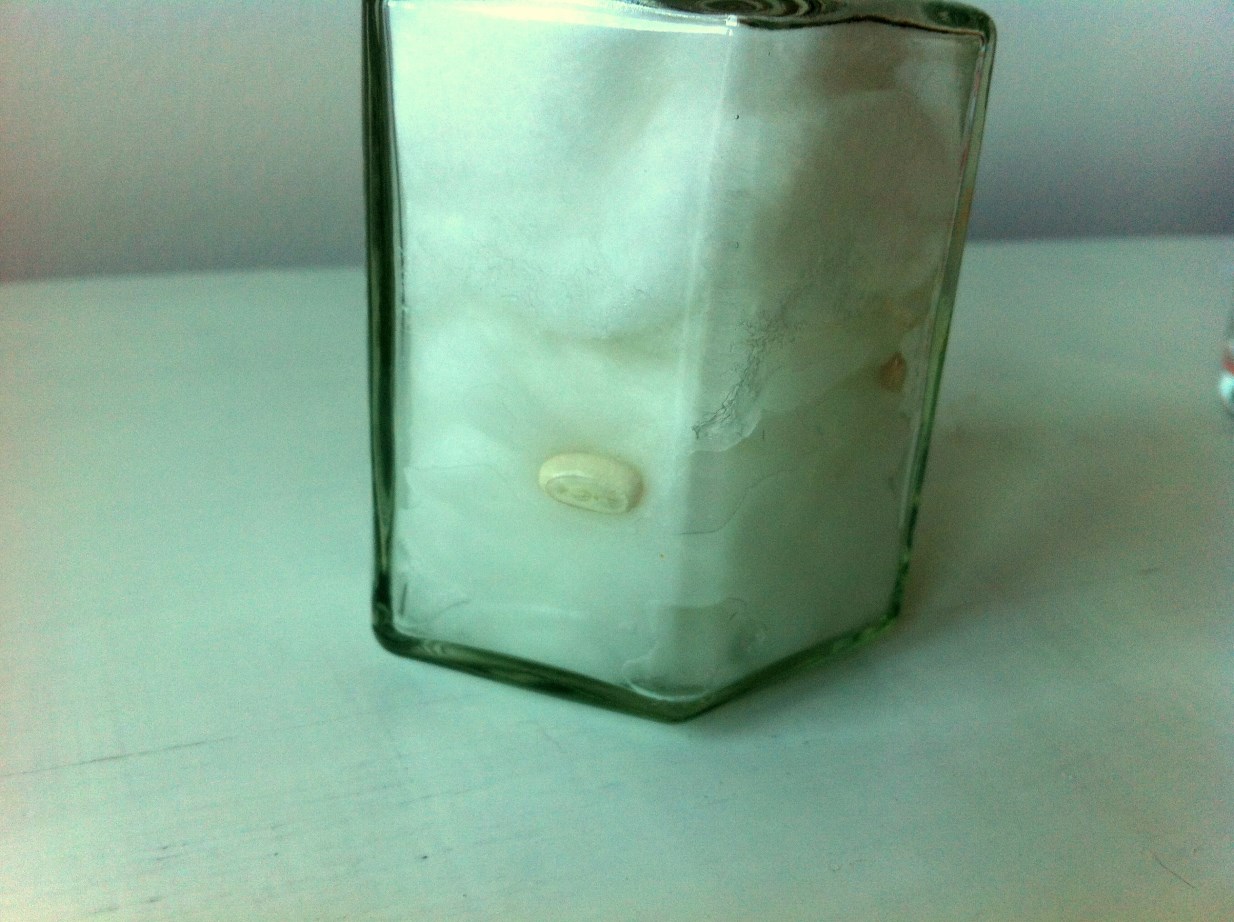 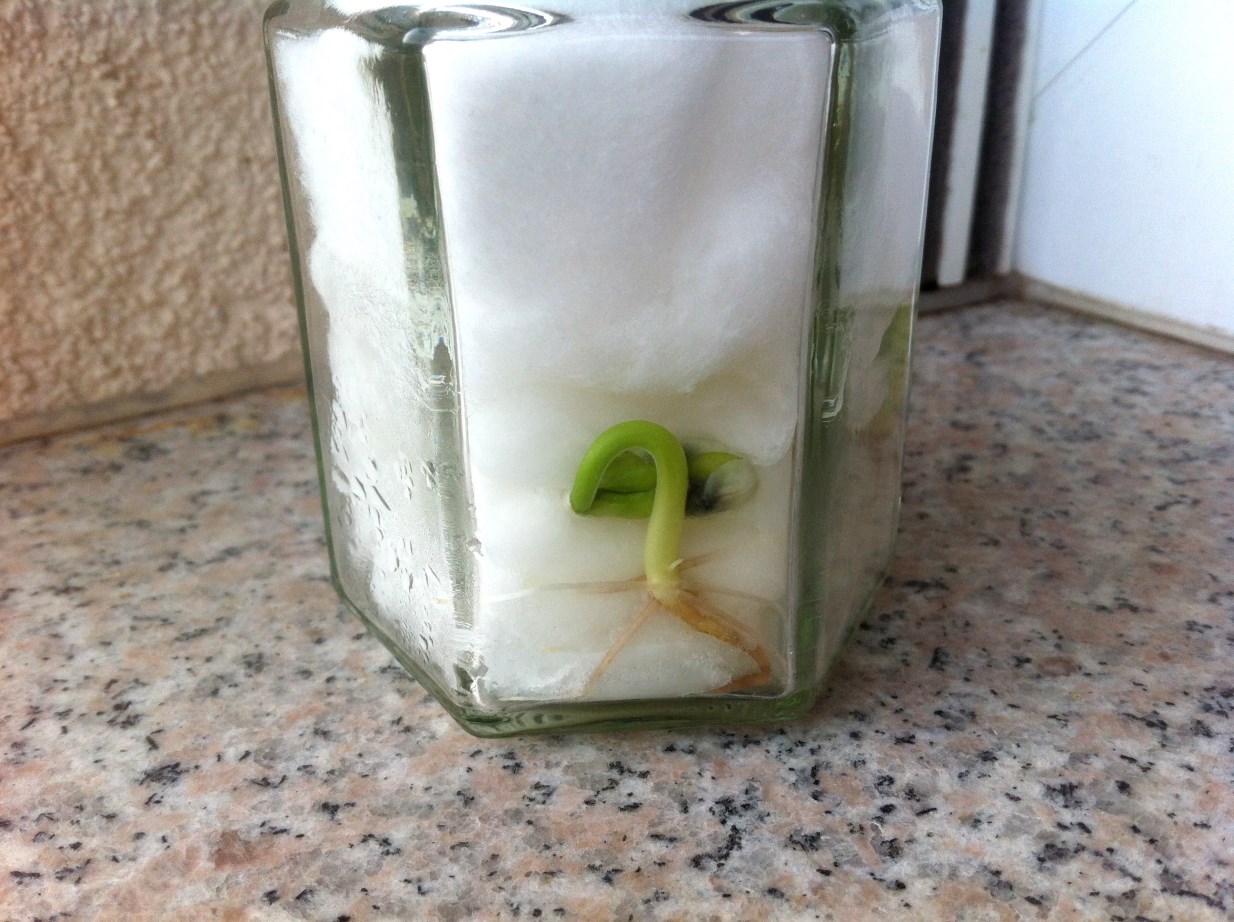 ZAJČEK  - obriši in izreži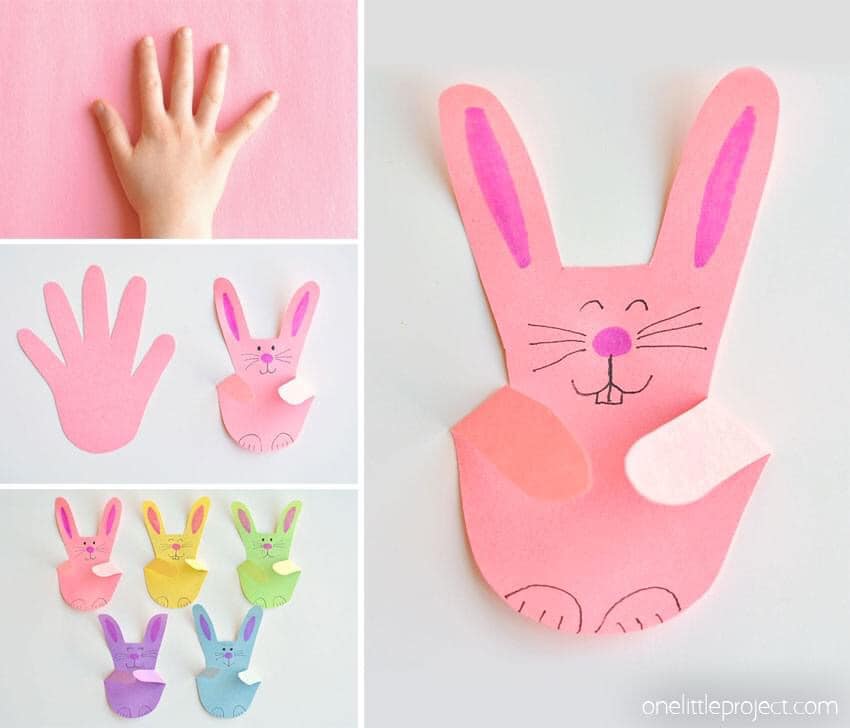 SESTAVLJENI RAČUNIMalo za izziv. Preizkušaj se!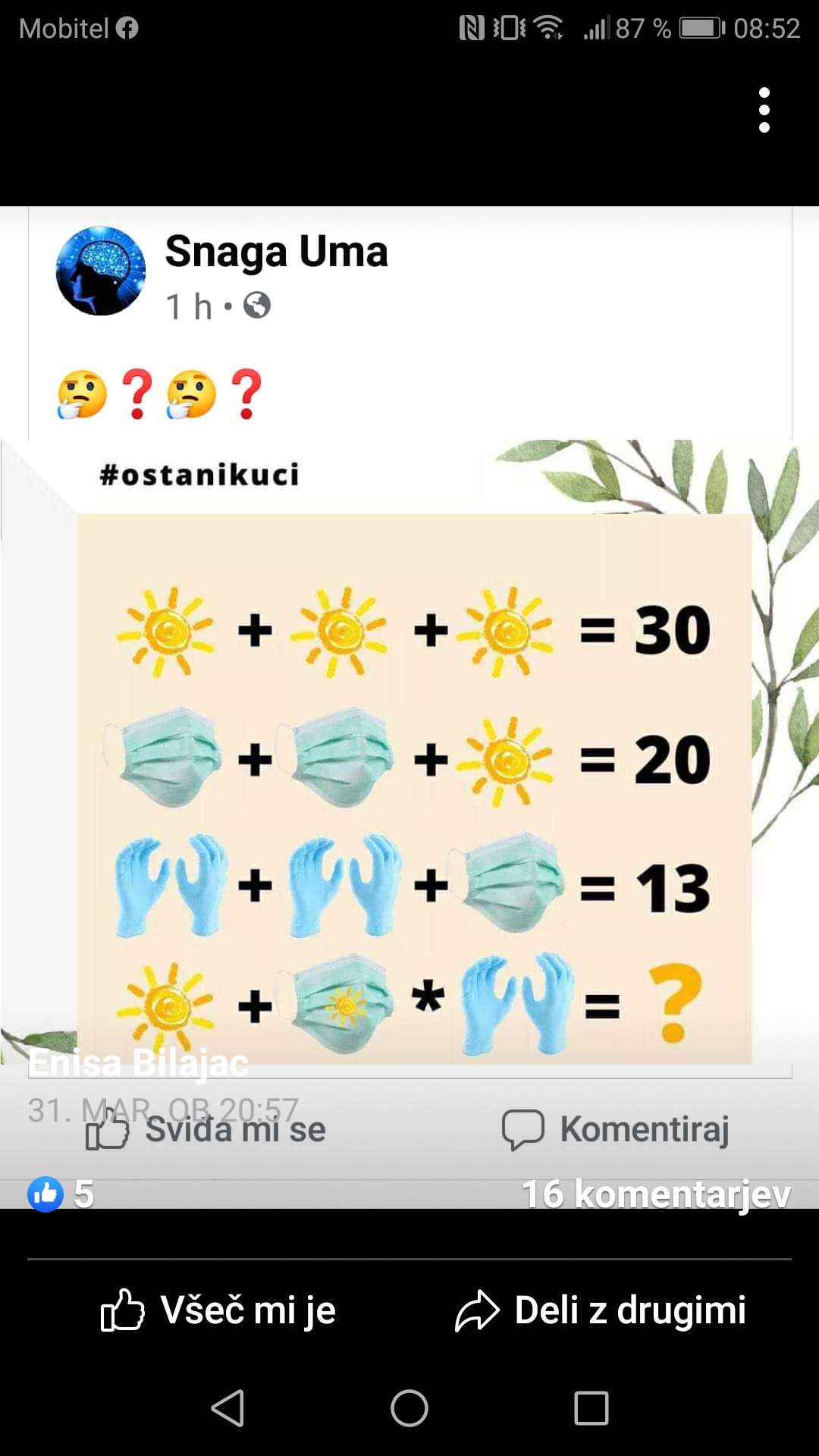 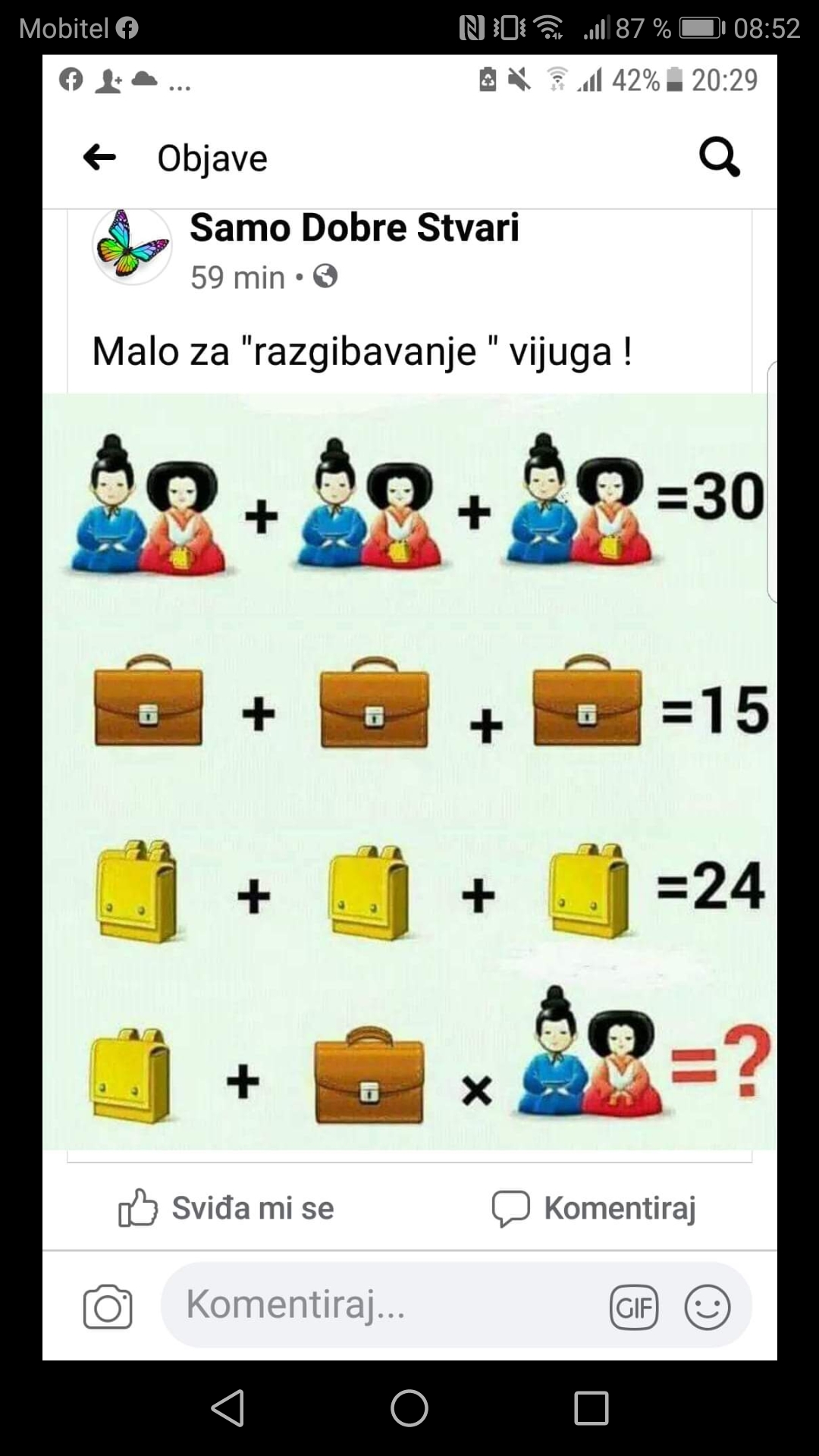  Kako ti je uspelo?Pošlji na elektronsko pošto: stefka.salamija@gmail.com